Gagne’s Nine Steps of Instruction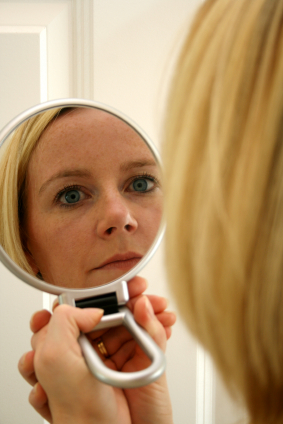 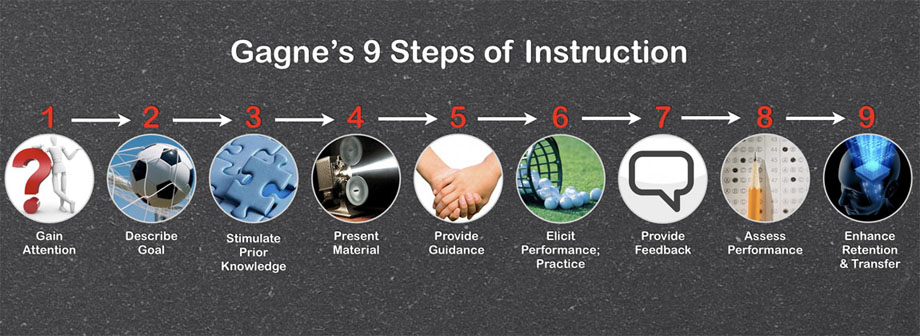 